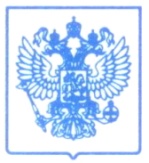 д________________№_______________	На №________от ___________Заказчику:Отделение фонда пенсионного и социального страхования Российской Федерации по Республике Татарстанtorg@ro16.fss.ruОператору ЭТП:АО «АГЗ РТ»Предписание по делу № 016/06/49-592/2023о нарушении законодательства в сфере закупок товаров, работ, услугдля обеспечения государственных и муниципальных нужд02 мая 2023 года                                                                                                    г. КазаньКомиссия Управления Федеральной антимонопольной службы по Республике Татарстан по контролю в сфере закупок товаров, работ, услуг для обеспечения государственных и муниципальных нужд (далее – Комиссия) в составе:на основании своего решения от 02 мая 2023 года по делу №016/06/49-592/2023 о выявленных нарушениях норм действующего законодательства о контрактной ситеме, допущенных заказчиком Отделение фонда пенсионного и социального страхования Российской Федерации по Республике Татарстан (ОСФР по Республике Татарстан) при проведении закупки №0211100000223000062 на предмет: «Поставка сигнализаторов звука для обеспечения инвалидов и детей-инвалидов»,ПРЕДПИСЫВАЕТ:Заказчику Отделение фонда пенсионного и социального страхования Российской Федерации по Республике Татарстан устранить выявленные Комиссией Управления Федеральной антимонопольной службы по Республике Татарстан по контролю в сфере закупок товаров, работ, услуг для обеспечения государственных и муниципальных нужд нарушения, для чего:- отменить протокол подведения итогов определения поставщика (подрядчика, исполнителя) от 20.04.2023 г.;- осуществить пересмотр заявок участников повторно в соответствии с требованиями действующего законодательства и согласно решению Комиссии Татарстанского УФАС от 02 мая 2023 года по делу №016/06/49-592/2023.2) Оператору электронной площадки АО «АГЗ РТ»:- отменить протокол подведения итогов определения поставщика (подрядчика, исполнителя) от 20.04.2023 г.;- предоставить заказчику Отделение фонда пенсионного и социального страхования Российской Федерации по Республике Татарстан при проведении закупки №0211100000223000062 на предмет: «Поставка сигнализаторов звука для обеспечения инвалидов и детей-инвалидов» техническую возможность исполнить выданное Татарстанским УФАС России предписание об устранении нарушений.3) В течение 15 (пятнадцати) рабочих дней со дня получения настоящего Предписания заказчику представить в Управление Федеральной антимонопольной службы по Республике Татарстан доказательства исполнения настоящего предписания.Неисполнение в установленный срок предписания влечет административную ответственность в виде штрафа в соответствии с Кодексом Российской Федерации об административных правонарушениях.Предписание Комиссии может быть обжаловано в судебном порядке в течение трех месяцев со дня его принятия.Исп.: Гиниятуллина Лейсан Рустамовна Тел. (843) 238-24-86Зам. Председателя Комиссии:Казакова В.Г. – начальника отдела,Членов Комиссии:Гиниятуллиной Л.Р. – главного специалиста-эксперта,Акперовой Л.А. – ведущего специалиста-эксперта,Зам. Председателя Комиссии                                                    В.Г. КазаковЧлены Комиссии   Л.Р. Гиниятуллина                                              Л.А. Акперова